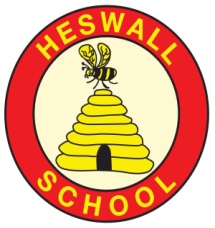 Curriculum areas that will be covered in stand-alone units during this topic- IT programming using Scratch Jnr on the IPads & introduction to IT programmes for literacy & numeracy.